BIOGRAPHYRev. Cedric Pisegna, C.P. is a Passionist priest who professed vows in September of 1985. He was born in Springfield, Massachusetts and graduated from the University of Mass. at Amherst with B.S. in Social Work and a minor in Business. In addition, he has studied Philosophy at Southern Illinois University and has studied Speech and Drama at Northwestern University in Chicago. Fr. Cedric graduated from the Catholic Theological Union at Chicago in May 1990 receiving his Master of Divinity degree with Bible Specialization. He was ordained a priest on June 29, 1991. 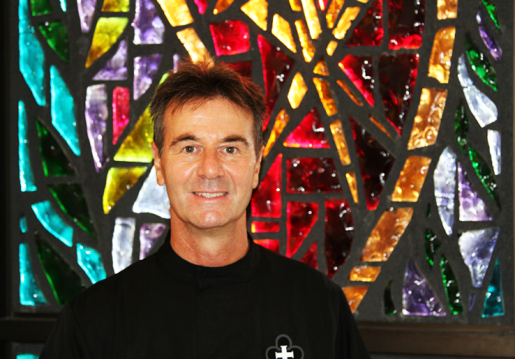 Presently, Fr. Cedric preaches retreats and missions throughout the United States and Canada ministering out of the Passionist retreat complex in Houston, Texas. He has preached over 450 parish missions (retreats for the whole church) for over 28 years. In 1987, he studied Scripture in Israel and Greece and has led pilgrimages there in 1995, 1999, and 2002. In the fall of 2003, he studied theology at the North American College in Rome, Italy. He presently has a TV program “Live with Passion!” airing in nationally and internationally on the Trinity Broadcasting Network (TBN). His radio program Live with Passion! airs on radio in many markets. Fr. Cedric has produced a number of CD series and DVD’s on Christian living. He has also authored twenty-two books: Live Passionately!, Glorious Holy Spirit, Thy Kingdom Come!, You Can Change, Death: The Final Surrender, Come Encounter Jesus, Golf and God, Eucharist: A Living Sacrifice, God’s Not Boring!, A Retreat with Fr. Cedric, He Touched Me, You Can Be Happy, Kept in Christ, Seasons of Life, The Sacred Walk; Choose Life and Live!; Rise! You Are Loved!, Challenges Make Champions, More Than Conquerors, Windows of Wisdom and The Sacred Quest. The following is from Fr. Cedric Pisegna’s website: www.frcedric.orgMission Statement: Fr. Cedric Ministries is a Roman Catholic ministry dedicated to reaching out to as many people as possible, in as deep a way as possible, with the life changing Gospel of Jesus Christ. While this ministry is Catholic in origin and beliefs, it is designed to reach out to people of all faiths as well as unbelievers. Statement of faith:Fr. Cedric Ministries is all about the life-changing Gospel of Jesus Christ. His ministry is an expression of the "New Evangelization" called for by our late holy father Pope John Paul II. Fr. Cedric preaches, writes and produces to help people come to know Jesus in a personal way. God has also called him to make known the imperishable riches of the Holy Spirit. The salvation and new life that comes from the Cross of Jesus is a major part of his proclamation. Fr. Cedric was touched by the grace of God when he was 19 years old. He surrendered his life to Jesus and had a life changing experience. He was filled with the Holy Spirit and began to have a desire to make a difference in people's lives. Since that time he dedicated his life to God as a Passionist religious and Catholic priest. He now travels across the U.S. and Canada preaching, writing, and producing for television. His message is practical, inspirational, and orthodox. Background: Born: Springfield, Massachusetts. (June 12, 1957) 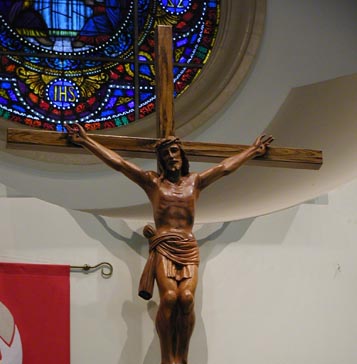 Raised: (in nearby) Agawam (Feeding Hills) MA. Resides at Holy Name Retreat Center, Houston, TX. www.passionist.org/holyname and http://arthurcp.org Education: Agawam High School: 1975 University of Massachusetts at Amherst: B.S. degree in Social Work, minor in Business, 1980. Southern Illinois University at Carbondale: Studied Philosophy in 1984. Catholic Theological Union at Chicago: Master of Divinity Degree with Bible Specialization, 1990. Israel, Greece and Egypt: Studied Scripture in 1988. Northwestern University, Chicago: Studied Speech and Drama, 1988. North American College in Rome: Theological Study Program for priests: 2003. Ministry:Youth minister in Marceline, Chamois, and St. Louis, MO. 1980-1983. Professed Vows as a Passionist Religious Sept. 8th 1985. Ordained Deacon Sept. 14, 1990. Ordained Priest June 29, 1991. Preach Evangelistic Missions U.S. and Canada: 1990-Present. Led Pilgrimage to Israel: 1995. Led Pilgrimage to Israel, Greece and Rome: 1999. Led Pilgrimage to Shrines of Italy: 2001.Production:Author of 22 books: Live Passionately!, Glorious Holy Spirit, Thy Kingdom Come!, You Can Change, Death: The Final Surrender, Come Encounter Jesus, Golf and God, Eucharist: A Living Sacrifice, God's Not Boring!, A Retreat with Fr. Cedric, He Touched Me, You Can Be Happy, Kept in Christ, Seasons of Life, The Sacred Walk, Choose Life and Live!; Rise!, You Are Loved!, Challenges Make Champions, More Than Conquerors; Windows of Wisdom and The Sacred QuestNumerous CD’s and DVD’s about Christian Living Production of Live with Passion! television program which airs nationally and internationally on the Trinity Broadcasting Network. Airs on many Catholic affiliates and is a contributor to EWTNProduction of Live with Passion! radio programs airing in many cities. 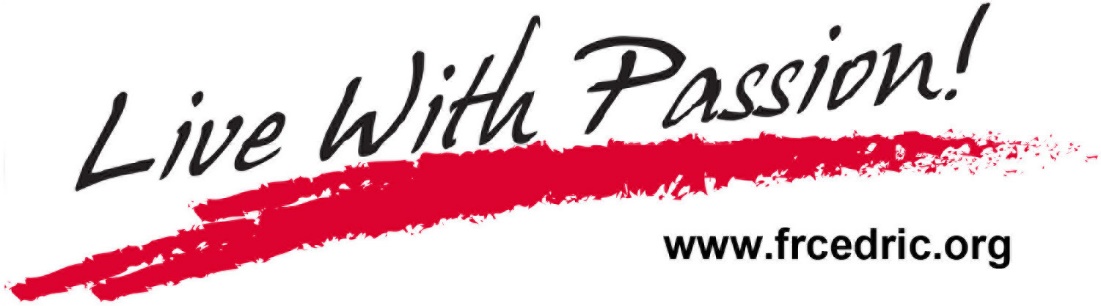 